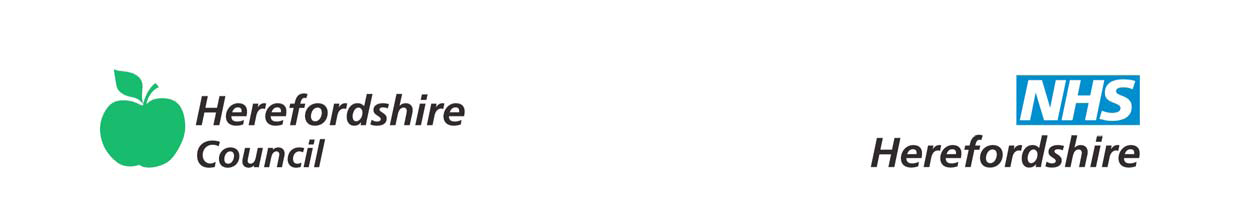 ECHO TeamSession SummaryAny significant concerns identified?             
                                      			If yes, have these been shared with line manager and/or allocated social worker?       
                  			Have any new personal safety risks been identified?
Following these newly identified risks, has the RA been reviewed and shared with your line manager? Date:Time and duration:Venue:Present: WeekSession:Announced / UnannouncedAnnounced / UnannouncedType of supportEdge of CareReunificationLevel of need: CINCPLACSpecific aims of session (make links to key goals from Action Plan):  Summary of work completed: Views of child/young person:Positive outcomes:Barriers/ Concerns:Next steps/ agreed actions:YesNoXN/AOtherDetails:  YesNoXN/AOtherDetails:  YesNoXN/AOtherDetails:  YesNoxN/AOtherNext Session: Date: Time: Session Summary produced by: 